ESCOLA: 	NOME: 	ANO E TURMA: _____________ NÚMERO: _______ DATA: 	PROFESSOR(A): 	Matemática ‒ 9º ano ‒ 2º bimestre1. Um marceneiro recebeu uma encomenda de um tampo de mesa de escritório com o formato indicado na figura a seguir.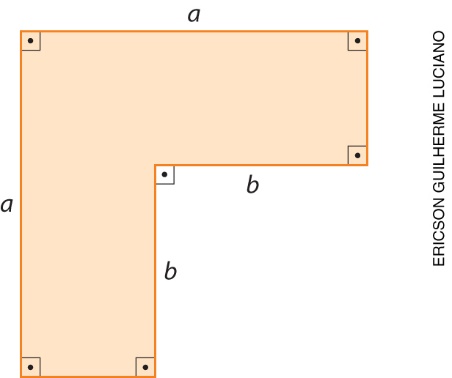 De acordo com a figura, é possível concluir que a área do tampo dessa mesa pode ser obtida pela seguinte expressão algébrica:(    ) a) (    ) b) (    ) c) (    ) d)2. Assinale a alternativa que apresenta uma sentença verdadeira.(    ) a) (    ) b) (    ) c) (    ) d)  3. Sabendo que  e , qual é o resultado da expressão algébrica
 ?(    ) a) 160(    ) b) 40(    ) c) 16(    ) d) 44. Soraia é corretora de seguros. Ela recebe o salário fixo de R$ 1 800,00 e R$ 70,00 de comissão por venda realizada. Para saber quanto receberá no fim do mês, Soraia montou um quadro.a) Observe o quadro que Soraia montou e complete-o com o salário que ela receberá de acordo com a quantidade de vendas.b) Quanto Soraia receberá se fizer 15 vendas no mês?5. A empresa em que Roberta trabalha ofereceu aos funcionários uma opção de cartão-refeição que poderia ser adotada em vez do desconto do vale-refeição. Optando pelo cartão, Roberta teria que pagar uma mensalidade de R$ 40,00 e R$ 3,00 por refeição. Qual alternativa traz uma representação algébrica da função f  correspondente a essa opção de cartão-refeição?(    ) a) f (x) = 40 + 3x(    ) b) f (x) = 3 + 40x(    ) c) f (x) = 3 – 40x(    ) d) f (x) = 40 – 3x6. No plano cartesiano abaixo, trace um gráfico para representar a função afim dada por:
f (x) = 2 + 6x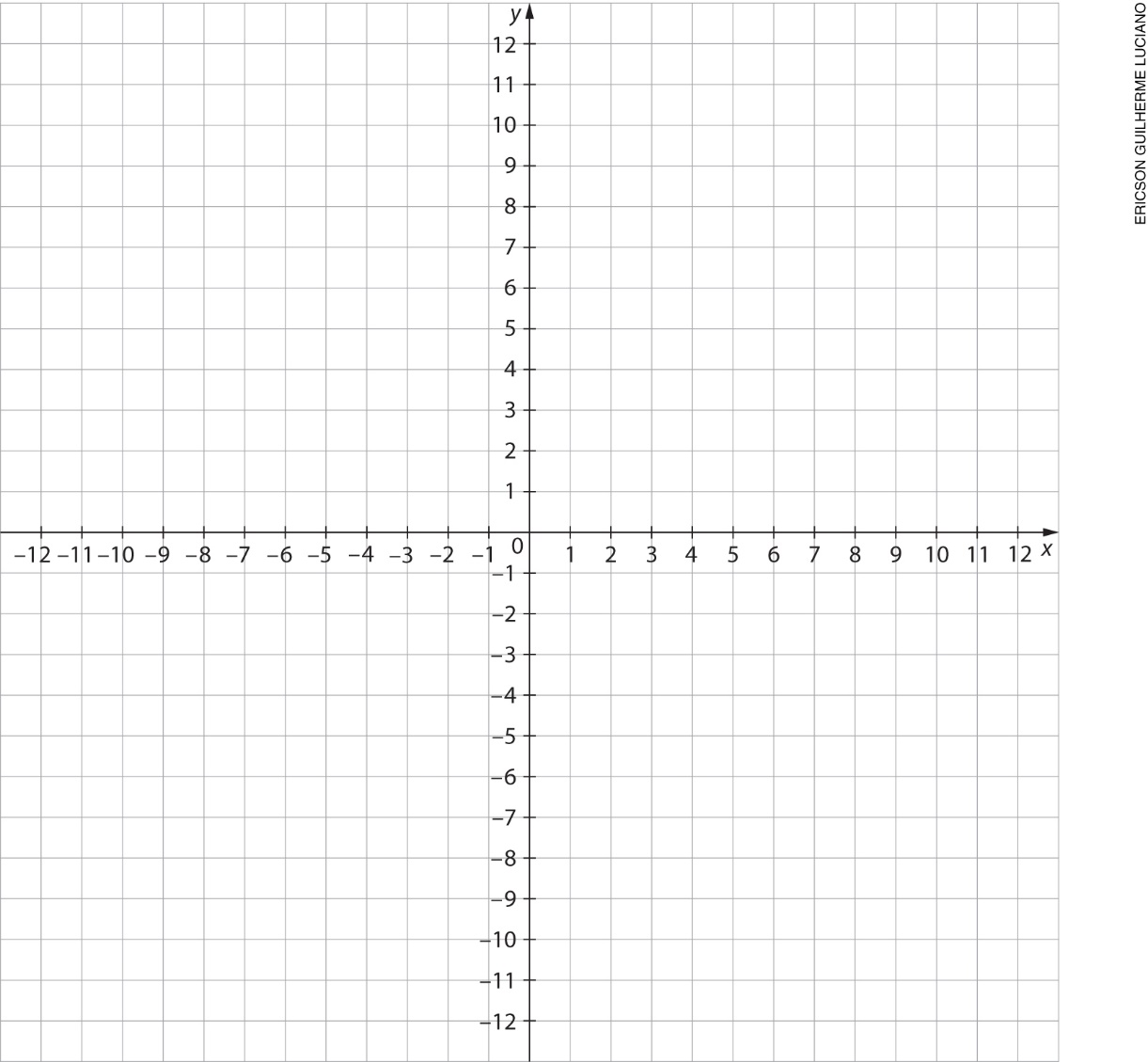 7. Uma montadora testou um novo tipo de combustível para automóveis. Em alguns testes, os técnicos verificaram que, para percorrer 84 quilômetros, eram necessários apenas 4 litros desse combustível.
Qual é a razão entre quilômetros rodados e litro de combustível consumido?(    ) a) 21 km/𝓁(    ) b) 80 km/𝓁(    ) c) 88 km/𝓁(    ) d) 336 km/𝓁8. Na aula de Ciências, a professora mostrou aos alunos imagens de alguns animais em escala. Observe a representação da baleia-azul, mostrada pela professora.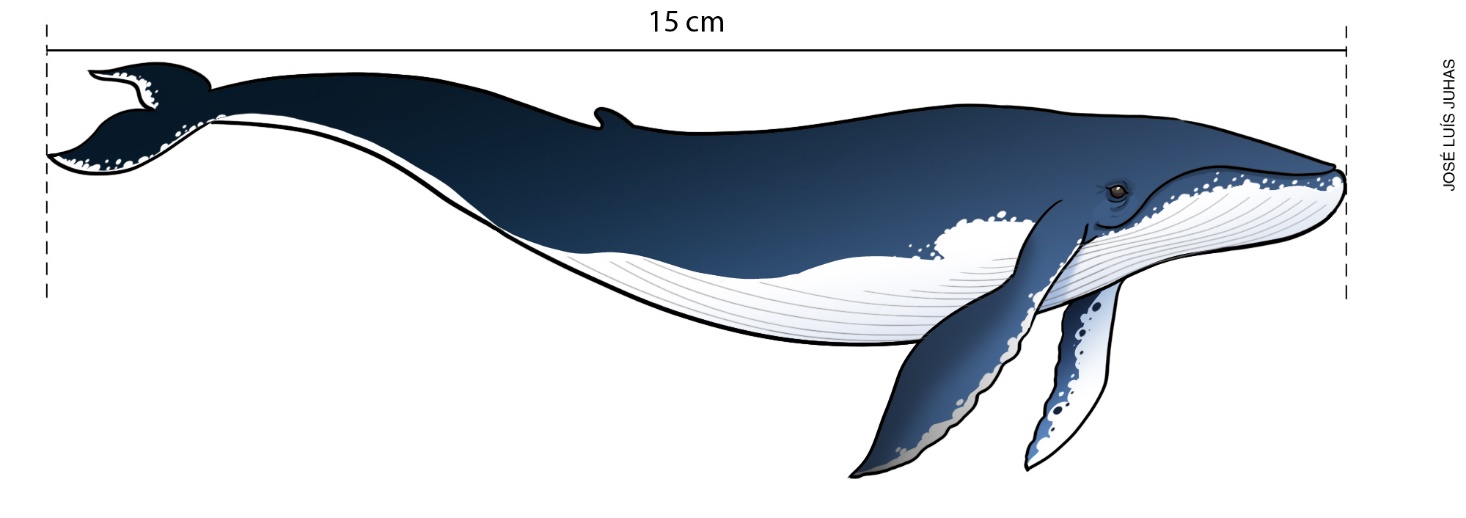 Sabendo que a escala, em metro, utilizada na imagem é de 1: 200, qual das alternativas abaixo indica a possível dimensão real de uma baleia-azul?(   ) a) 3 000 m(   ) b) 300 m(   ) c) 30 m(   ) d) 3 m9. Uma empreiteira foi contratada para pavimentar uma via em 30 dias. Para cumprir esse prazo,
a empreiteira verificou que era necessário usar 4 máquinas iguais. Contudo, um pouco antes de o trabalho começar, a empreiteira foi informada que, devido às condições climáticas, a pavimentação teria que ser feita em 20 dias. Quantas máquinas a empreiteira precisará usar para cumprir o novo prazo?10. Assinale o gráfico que não representa uma função quadrática.(    ) a)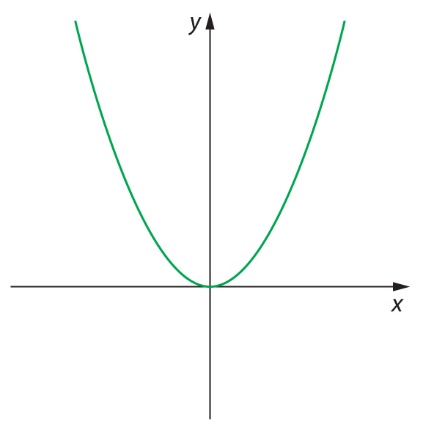 (    ) b)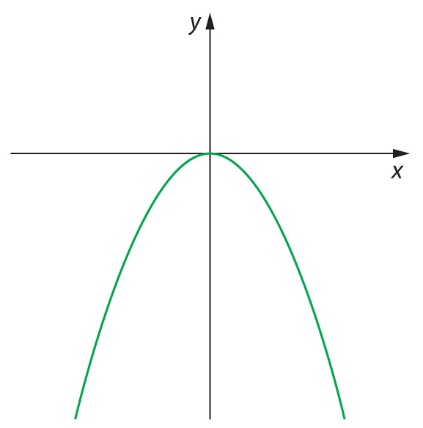 (    ) c)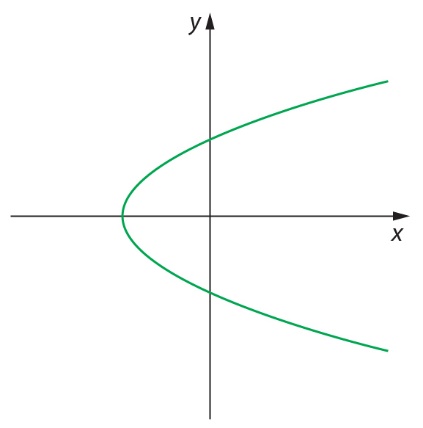 (    ) d)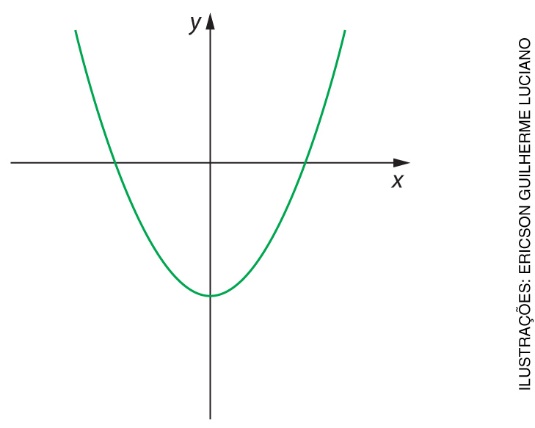 Vendas realizadas: xSalário em real: 1 800 + 70x01 80011 8702345